Załącznik nr 3 do protokołu z XLV sesji Rady Powiatu Golubsko-Dobrzyńskiego, przeprowadzonej dnia 15 grudnia 2021 r. 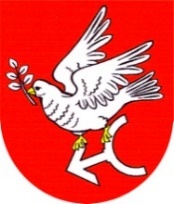 POWIATGOLUBSKO-DOBRZYŃSKIList Gratulacyjny Szanowni PaństwoZofia i Piotr RabażyńscyZ wielką przyjemnością składamy Państwu serdeczne gratulacje oraz wyrazy uznania i szacunku w związku z przyznaniem Państwa Córce Elizie NAGRODY STAROSTY GOLUBSKO-DOBRZYŃSKIEGO za wybitne osiągnięcia sportowe w kolarstwie kobiet w zawodach o randze ogólnopolskiej oraz zdobycie tytułu Mistrzyni Polski.Uzyskane przez Córkę sukcesy sportowe to wspaniałe uhonorowanie Państwapracy włożonej w wychowanie i wspieranie chęci do rozwijania zdolnościoraz zainteresowań sportowych.Wyrażając słowa uznania dla osiągnięć Córki składamy jednocześnie życzenia wszelkiej pomyślności i szczęścia w życiu osobistym, rodzinnym oraz zawodowym.Golub-Dobrzyń, dnia 15 grudnia 2021 r.Przewodniczący Rady PowiatuGolubsko–DobrzyńskiegoAndrzej GrabowskiWicestarosta Golubsko- DobrzyńskiDanuta Malecka Starosta Golubsko- DobrzyńskiFranciszek Gutowski 